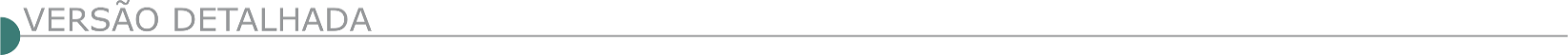 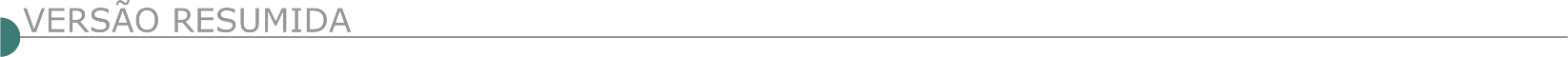 ESTADO DE MINAS GERAISALAGOA PREFEITURA MUNICIPAL AVISO DE LICITAÇÃO. TOMADA DE PREÇOS N° 02 PROCESSO 0018/2022. Objeto: Contratação de empresa para prestação de serviço de pavimentação em bloquete prolongamento rua nhã chica – bairro Nhã Chica, e trecho critico estrada da Bahia – zona rural - alagoa mg, com recursos do Estado de Minas Gerais por intermédio da Secretaria de Estado de Governo e Município de Alagoa/MG, Convênio nº 1491001273/2021/segov/padem em regime de empreitada por preço global, conforme projeto básico e especificações técnicas, em atendimento ao Termo de Convênio nº 1491001273/2021/SEGOV/PADEM que entre si fazem o Estado de Minas Gerais e o município de Alagoa para execução de obras/serviços na Rua Nha Chica e Estrada Bahia. A abertura da habilitação e propostas será no dia 31/03/2022 às 9h30m na Prefeitura Municipal de Alagoa/MG. Maiores informações poderão ser obtidas junto a comissão de licitação, no Paço Municipal, sito a Praça Manoel Mendes de Carvalho, 164, Centro, Alagoa/MG das 09:00hs as 17:00hs no telefone (035) 3366-1448 e no site www.alagoa.mg.gov.br. ALTO JEQUITIBÁ PREFEITURA MUNICIPAL PROCESSO LICITATÓRIO Nº 042/2022 TOMADA DE PREÇO Nº 002/2022 Objeto: contratação de empresa especializada para execução da obra de construção de muro de contenção em madeira tratada no Município De Alto Jequitibá. A sessão pública será no dia30/03/2022, às 13h.O edital na íntegra está disponível no site: www.altojequitiba.mg.gov.br. Maiores informações podem ser obtidas no tel.: (33) 3343.1268.BARBACENA PREFEITURA MUNICIPAL AVISO DE LICITAÇÃO – TP 013/2021 – PRC 156/2021. OBJETO: Contratação de Empresa Especializada em obras de pavimentação e drenagem, contrato de repasse CAIXA nº 900350/2020. Abertura: 06/04/2022 às 14:00 hs. Informações: licitacao@barbacena.mg.gov.br - Marcos Vinicius do Carmo – Presidente da Comissão Permanente de Licitações.AVISO DE LICITAÇÃO – TP 001/2022 – PRC 011/2022 OBJETO: Contratação de empresa para substituição de ponte de concreto armado. Abertura: 31/03/2022 às 14:00 hs. Informações: licitacao@barbacena.mg.gov.br. CAIANA PREFEITURA MUNICIPAL AVISO DE LICITAÇÃO – PROCESSO N.º 026/2022 – TOMADA DE PREÇO N.º 002/2022 O MUNICÍPIO DE CAIANA - MG, torna público nos termos da Lei 8.666/93 e suas alterações, por intermédio da C.P.L, o Processo nº 026/2022 - Tomada de Preço nº 002/2022, com abertura para o dia 29/03/2022 às 14:00 hs, Visa: PARA SISTEMA EM REDE DE ESGOTO SANITÁRIO NO CÓRREGO DO FUNIL COM VALOR ESTIMADO EM R$ 178.212,05 para a execução dos serviços estabelecidos no memorial descritivo, projeto básico e executivo. O edital completo e melhores informações poderão ser obtidos, na Rua Miguel Toledo, 106 – Centro- CAIANA – CEP:36.832-000 – Fone/Fax: (32)3745.1035, de 12:00 às 17:00 horas – e-mail licitacao@caiana.mg.gov.br - site www.caiana.mg.gov.br. CAMANDUCAIA PREFEITURA MUNICIPAL AVISO DE LICITAÇÃO - PROC.041/22 TOMADA DE PREÇOS Nº008/22Tipo: Menor Preço Global. Regime de Execução: Empreitada por Preço Global. Objeto: Contratação de empresa especializada para realizar melhorias no sistema Pluvial da Rua Jose Benedito Miranda. Visita Técnica dia 21/03/2022 as 14h00min ou com agendamento na Secretaria de Obras do Município – Entrega dos Envelopes de Habilitação e Proposta dia 28/03/2022 até as 09h00 horas; Abertura dia 28/03/2022 ás 09h00–Informações ou site: https://www.camanducaia.mg.gov.br/licitacao_taxonomy/editais-de-licitacao/. CAMBUÍ SERVIÇO AUTÔNOMO DE ÁGUA E ESGOTO - SAAE AVISO DE LICITAÇÃO TOMADA DE PREÇOS Nº 001/2022 PRC. Nº 004/2022. Contratação de empresa de engenharia especializada para o fornecimento de material e mão de obra, para a execução de contenções para a recuperação das margens do Rio Itaim, onde se localiza a captação de água bruta para a futura Estação de Tratamento de Água do Itaim, conforme projeto básico e especificações técnicas constantes no Anexo I – Termo de Referência do edital. Credenciamento 30/03/2022 às 09h00min. Abertura dos envelopes no mesmo dia às 09h31min. Edital na íntegra à disposição pelo e-mail licitacoes@saaecambui.mg.gov.br ou site www.saaecambui.mg.gov.br. CAPELINHA PREFEITURA MUNICIPAL- REPUBLICA TOMADA DE PREÇOS 002/2022 Republica Tomada de preços 002/2022, contratação de empresa para prestação de serviços de recapeamento das ruas Marajó e Américo Celestino de Almeida em atendimento a secretaria Municipal de Obras. Abertura: 30/03/2022 as 13:30 Hs. Informações: Site: www.pmcapelinha.mg.gov.br. (33)3516-1348. DIVISA ALEGRE PREFEITURA MUNICIPAL TOMADA DE PREÇOS Nº 005/2022 A Prefeitura Municipal de Divisa Alegre/MG, torna-se público a realização do Processo Licitatório, na modalidade Tomada de Preços nº 005/2022, tipo Menor Preço Por Lote, no dia 28/03/2022 às 10h00min, objetivando a contratação de empresa especializada para execução de calçamento em bloco intertravado de concreto em vias públicas urbanas na sede do município de Divisa Alegre/MG. Edital com informações complementares no site: www.divisaalegre.mg.gov.br. EXTREMA PREFEITURA MUNICIPAL PROCESSO LICITATÓRIO Nº 000049/2022 TOMADA DE PREÇOS Nº 000004/2022O Município de Extrema, através da Comissão Permanente de Licitação, torna público que fará realizar às 09:00 horas do dia 30 de março de 2022, em sua sede Av. Delegado Waldemar Gomes Pinto, 1624, Bairro da Ponte Nova, a habilitação para o Processo Licitatório nº 000049/2022 na modalidade Tomada de Preços nº 000004/2022, objetivando a Contratação de empresa para fornecimento de equipamentos e mão de obra para execução de terraplenagem para o CONJUNTO HABITACIONAL III. FASE 02. PROCESSO LICITATÓRIO Nº 000069/2022 CONCORRÊNCIA PÚBLICA Nº 000004/2022O Município de Extrema, através da Comissão Permanente de Licitação, torna público que devido à alterações na planilha orçamentária e no cronograma físico-financeiro, reabriu o prazo e fará realizar às 09:00 horas do dia 13 de abril de 2022, em sua sede Av. Delegado Waldemar Gomes Pinto, 1624, Bairro da Ponte Nova, a habilitação para o Processo Licitatório nº 000069/2022 na modalidade Concorrência Pública nº 000004/2022, objetivando a contratação de empresa para execução de obras de pavimentação e drenagem (sem fornecimento de materiais), incluso fornecimento de equipamentos para execução dos serviços. Mais informações pelo endereço eletrônico. PROCESSO LICITATÓRIO Nº 000093/2022 CONCORRÊNCIA PÚBLICA Nº 000007/2022O Município de Extrema, através da Comissão Permanente de Licitação, torna público que fará realizar às 09:00 horas do dia 14 de abril de 2022, em sua sede Av. Delegado Waldemar Gomes Pinto, 1624, Bairro da Ponte Nova, a habilitação para o Processo Licitatório nº 000093/2022 na modalidade Concorrência Pública nº 000007/2022, objetivando a Contratação de empresa para fornecimento de materiais e mão de obra em serviços de terraplenagem, drenagem e pavimentação na ESTRADA DAS PAINEIRAS, ESTRADA SO SALTO DO MEIO E ESTRADA DE ACESSO AO BAIRRO DAS POSSES, NO BAIRRO SALTO DO MEIO, MUNICIPIO DE EXTREMA-MG. FRANCISCO SÁ PREFEITURA MUNICIPAL AVISO DE REPUBLICAÇÃO PL Nº 019/2022 - TOMADA DE PREÇO Nº 003/2022 OBJETO: “Contratação de empresa especializada em construção civil visando a execução da obra de construção de quadra coberta com vestiários no Distrito São Geraldo, município de Francisco Sá, Minas Gerais.” Abertura da sessão será dia 29 de março de 2022 às 09h00min. E-mail: licitacaofranciscosamg@gmail.com. ITURAMA PREFEITURA MUNICIPAL AVISO DE LICITAÇÃO – CONCORRÊNCIA Nº 01/2022Objeto: Contratação de empresa para execução de obras de construção de pavimentação asfáltica em parte do Bairro Alto da Boa Vista Município de Iturama/MG. Data/hora de abertura dos Envelopes: 29 de março de 2022, às 09:00 hs. Local de retirada do edital e mais informações: No Setor de Licitações da Prefeitura Municipal de Iturama, localizada na Av. Alexandrita, nº 1.314, Jd. Eldorado, CEP 38280- 000 ou pelo e-mail licitacao@iturama.mg.gov.br. MUNICÍPIO DE PIUMHI/MG - AVISO DE LICITAÇÃO – PROCESSO LICITATÓRIO Nº34/2022 – TOMADA DE PREÇOS Nº03/2022O Município de Piumhi/MG, pessoa jurídica de direito público interno, inscrito no CNPJ sob o nº 16.781.346/0001-04, torna público que realizará a licitação na modalidade TOMADA DE PREÇOS Nº02/2022, tipo menor preço global, cujo objeto visa contratação de empresa especializada para execução da obra de calçamento poliédrico em ruas do Bairro Vila Agreny, neste Município de Piumhi/MG, conforme Projetos, Planilha Orçamentária e demais documentos que compõem o presente edital, conforme especificações constantes no termo de referência deste edital. A data final para protocolização dos envelopes será até às 08:30 horas do dia 05/04/2022 e o início da sessão às 09:00 horas da mesma data, nos termos da Lei nº8.666/93 e demais legislações aplicáveis à espécie. Informações através do site: http://prefeiturapiumhi.mg.gov.br/editais/, ou na sede da Prefeitura de 8:00 às 16:00 horas, pelo telefone (37)3371-9222. Dr. Paulo César Vaz – Prefeito MunicipalSABARÁ PREFEITURA MUNICIPAL - AVISO EDITAL DE LICITAÇÃO N.º 017/2022 TOMADA DE PREÇOS Será realizado no dia 29/03/2022, às 09:00 horas, cujo objeto é a contratação de empresa do ramo para execução das obras de construção do centro de referência de Assistência Social do bairro Nossa Senhora de Fátima (CRAS Fátima), localizado a Rua Monte Carmelo, nº 421, bairro Nossa Senhora de Fátima, com o fornecimento de mão de obra e materiais, referente ao contrato OGU nº 1067578/2019, proposta SICONV Nº 050326/2019, convênio SICONV nº 890408/2019, em atendimento ás Secretarias Municipais de Desenvolvimento Social e Obras, conforme especificações contidas neste edital e seus anexos. Edital e anexos no site www.sabara.mg.gov.br. SÃO GONÇALO DO ABAETÉ PREFEITURA MUNICIPAL - PROCESSO LICITATÓRIO Nº 026/2022 – TOMADA DE PREÇOS Nº 002/2022Objeto: contratação de empresa para execução de obra para ampliação da rampa dos pescadores, localizada no Bairro Beira Rio, abertura dia 30/03/2022 ás 09:00h.São Gonçalo do Abaeté/MG  - PROCESSO LICITATÓRIO Nº 027/2022 – Tomada de Preços nº 003/2022, objeto: contratação de empresa para reforma, arborização e paisagismo em praça e construção de passeio em vias públicas no Bairro Beira Rio, abertura dia 31/03/2022 ás 09:00h. Informações: Setor de licitações /Auditório do Centro de Referência de Assistência Social – CRAS, localizado na Rua 12 de Junho, nº 250, Centro, São Gonçalo do Abaeté/MG – CEP: 38.790-000, e-mail: licitacao@saogoncalodoabaete.mg.gov.br; Editais disponíveis no site: www.saogoncalodoabaete.mg.gov.br; Fone: (38) 3563- 1216/1600SÃO JOÃO DEL-REI PREFEITURA MUNICIPAL PROCESSO DE LICITAÇÃO Nº 031/2022 TOMADA DE PREÇOS N°002/2022 Abertura do Processo de Licitação n°031/2022, na modalidade Tomada de Preços nº 002/2022, Regularização de plantio de grama –Campo do Alvorada e Construção de muro de arrimo –Creche Senhor dos Montes, para o município de São João del Rei/MG. Abertura dia 19/04/2022, às 09:00horas, na sede da Prefeitura, Rua Ministro Gabriel Passos,199 – Centro. Informações. Tel. (32) 3379-2923/2925, ou no site. Nivaldo José de Andrade – Prefeito Municipal.SANTA CRUZ DO ESCALVADO PREFEITURA MUNICIPAL AVISO DE LICITAÇÃO Nº 020/2022O Município de Santa Cruz do Escalvado-MG, torna público, para conhecimento dos interessados que fará realizar licitação na modalidade de Tomada de Preço nº 005/2022, no dia 29 de março de 2022, às 9h, para contratação de empresa para Execução de Calçamento tipo bloquete nos trechos 1 e 2 de vias públicas na Comunidade de Córrego dos Henriques, Município de Santa Cruz do Escalvado (MG), conforme especificações constantes do Termo de Referência. Maiores informações pelo telefone (31) 3883-1153, do Setor de Licitação. AVISO DE LICITAÇÃO Nº 025/2022 O Município de Santa Cruz do Escalvado-MG, torna público, para conhecimento dos interessados que fará realizar licitação na modalidade de Tomada de Preços nº 008/2022, no dia 29 de março de 2022, às 13:30h, para contratação de empresa para execução de Pavimentação Asfáltica tipo CBUQ, no Trecho da rua Paraíba, Distrito de Novo Soberbo, Município de Santa Cruz do Escalvado (MG), conforme especificações constantes do Termo de Referência. Maiores informações pelo telefone (31) 3883-1153, do Setor de Licitação. SANTA ROSA DA SERRA PREFEITURA MUNICIPAL LICITAÇÃO NA MODALIDADE TOMADA DE PREÇOS Nº 001/2022, PROCESSO Nº042/2022Do tipo MENOR PREÇO POR EMPREITADA GLOBAL para Contratação de Pessoa Jurídica para Prestação de Serviços e fornecimento de material para Construção de Portal e Construção de Calçada no acesso da Praça Gasparina dos Reis da Cruz. Abertura dia 30/03/2022 às 09:00hs. Portal do Município http:// www.santarosadaserra.mg.gov.br/publicações e E-mail: licitacaopmsr@yahoo.com.br - (34) 3654-1259. Maísa Mayara Rangel-Presidente da CPLSENHORA DO PORTO PREFEITURA MUNICIPAL TOMADA DE PREÇOS 004/2022 TORNA PÚBLICO A ABERTURA TOMADA DE PREÇOS 004/2022. Objeto: Contratação de empresa especializada para realização de calçamento em bloquete sextavado, nas ruas do Cruzeiro, Joaquim Lopes e Adjacentes no município de Senhora do Porto, na forma de execução indireta, em regime de empreitada por preço global em atendimento a Secretaria Municipal de Obras de Senhora do Porto/MG, com recursos oriundos do repasse conforme Lei 23.830/2021. Abertura: 29/03/2022, ÀS 09:00 HS. Acesso ao edital: www.senhoradoporto.mg.gov.br. Informações TEL (33) 3424-1250, na sede da Prefeitura na Praça Monsenhor José Coelho Nº 155 ou no e-mail- licitacao@senhoradoporto.mg.gov.br. TRÊS CORAÇÕES PREFEITURA MUNICIPAL - TOMADA DE PREÇOS: N.º 00016/2021. PROCESSO 01221/2021. Objeto: contratação de empresa especializada com fornecimento de mão de obra, materiais e equipamentos para a reforma da escola municipal professora cândida Junqueira. O município de três corações/prefeitura municipal de três corações, com sede na av. Brasil, n.º 225, bairro jardim américa, cep 37.410-900, torna pública a licitação na modalidade tomada de preços. Data de abertura dos envelopes: dia 30 de março de 2022 às 13h30min. endereço: av. Brasil, n.º 225 – jardim américa/ departamento de licitação. Sob a responsabilidade da secretaria municipal de educação, conforme lei federal n.º 8.666 de 21.06.1993 e alterações e pelas demais condições fixadas neste edital. O edital completo, seus anexos, impugnações, recursos, decisões e demais atos deverão ser acompanhados pelos interessados para ciência através do site www.trescoracoes.mg.gov.br ou no departamento de licitação das 09:00 às 11:00 e das 13:00 às 17:00 horas três corações, 010 de março de 2022. ESTADO DO RIO DE JANEIROSECRETARIA DE ESTADO DE INFRAESTRUTURA E OBRAS SECRETARIA DE ESTADO DE INFRAESTRUTURA E OBRAS - CONCORRÊNCIA NACIONAL N° 015/2022/SEINFRA OBJETO: ELABORAÇÃO DE PROJETO EXECUTIVO E EXECUÇÃO DE OBRA PARA A REVITALIZAÇÃO DA AVENIDA RUI BARBOSA, NO MUNICÍPIO DE MACAÉ - RJ. DATA DA ENTREGA DOS ENVELOPES ''A'' - DOCUMENTOS DE HABILITAÇÃO E ''B'' - PROPOSTA DE PREÇOS, COM ABERTURA DO ENVELOPE "A": 18/04/2022. HORÁRIO: 11h LOCAL: Campo de São Cristóvão, nº 138º - 2º andar, sala de licitações, São Cristóvão - Rio de Janeiro - RJ. VALOR ESTIMADO: R$ 5.839.401,02 (Cinco milhões, oitocentos e trinta e nove mil, quatrocentos e um reais e dois centavos). FUNDAMENTO: Lei Federal n° 8.666/93, Lei estadual nº 287/79, Decreto nº 3.149/80, suas respectivas alterações e disposições deste edital. PROCESSO ADMINISTRATIVO Nº SEI-170026/002217/2021. O Edital se encontra disponível no endereço eletrônico www.rj.gov.br/secretaria/PaginaDetalhe.aspx?id_pagina=3692, e o referido instrumento e seus anexos poderão ser obtidos na sede da SEINFRA, no Campo de São Cristóvão, nº 138 - 5º andar São Cristóvão - Rio de Janeiro/ RJ, no horário de 10 às 16h, devendo o representante da empresa trazer carimbo com CNPJ/MF da firma e 3 (três) resmas de papel A4 sulfite. Informações pelo telefone 2517- 4900 - Ramal 4579.MUNICÍPIO DE MESQUITA - AVISO DE LICITAÇÃO PROCESSO ADMINISTRATIVO Nº 08/9863/21 CONCORRÊNCIA Nº 01/22 (1ª REMARCAÇÃO) O Município de Mesquita, através da Comissão Permanente de Licitação, TORNA PÚBLICO que realizará CONCORRÊNCIA nº 01/22 (1ª remarcação), com Critério de Julgamento: Menor Preço Global. Objeto: Contratação de empresa idônea e especializada em engenharia civil, visando execução de Obras de Urbanização das Ruas Nathália e Hercília, Desassoreamento e Canalização de trecho do Rio Nathália e Construção de Praça Recreativa - bairro Cruzeiro do Sul, conforme especificações contidas no Projeto Básico, tendo fulcro de Recursos Próprios. Dia/Hora: 14/04/22 às 10:00h. Local: Sala de reuniões da CPL, na Rua Arthur de Oliveira Vecchi, nº. 120, Centro, Mesquita, RJ. Edital e informações: O Edital estará disponível para leitura e aquisição, mediante permuta por uma (01) RESMA DE PAPEL A4, munido de carimbo CNPJ da empresa e PEN-DRIVE p/ fins de obtenção de cópia do(s) arquivo(s) de 2º à 6º feira, das 10:00 as 15:00, na sala da CPL (Comissão Permanente de Licitação). Telefone: (21) 2042-3085.MUNICÍPIO DE BARRA DO PIRAÍ PREFEITURA MUNICIPAL PREFEITURA MUNICIPAL DE BARRA DO PIRAÍ AVISO DE LICITAÇÃO - CONCORRÊNCIA PÚBLICA Nº 002/2022A Comissão Permanente de Licitação torna pública a data para a licitação referente à CONTRATAÇÃO DE EMPRESA PARA PRESTAÇÃO DE SERVIÇOS COMPLEMENTARES DE LIMPEZA URBANA E MANUTENÇÃO DE ÁREAS VERDES EM PRÓPRIOS MUNICIPAIS E LOGRADOUROS PÚBLICOS, COM FORNECIMENTO DE MÃO DE OBRA, FERRAMENTAS E LOCAÇÃO DE VEÍCULOS E MÁQUINAS, E DE PRÉ-ENCERRAMENTO TÉCNICO, ADAPTAÇÃO, ELABORAÇÃO DE RELATÓRIO DE PASSIVO AMBIENTAL E MANUTENÇÃO DO ANTIGO ATERRO MUNICIPAL, Processo Administrativo nº 2.689/2022, na modalidade CONCORRÊNCIA PÚBLICA Nº 001/2022, do tipo MENOR PREÇO POR LOTE, que será realizada no dia 18 de abril de 2022 às 14hs. Maiores informações pelo e-mail licitacao@barradopirai.rj.gov.br ou pelo telefone (24) 2442-5372.ESTADO DE SÃO PAULOPREFEITURA MUNICIPAL DE BAURU AVISO DE LICITAÇÃO CONCORRÊNCIA PÚBLICA Nº 18/2021 Edital n.º 605/2021 - Processo n.º 154.123/2021 Modalidade: Concorrência Pública nº 018/2021 - Regime de Empreitada Por Preço Global - Tipo Menor Preço Global - Objeto: CONTRATAÇÃO DE SERVIÇOS DE ENGENHARIA PARA EXECUÇÃO, SOB O REGIME DE EXECUÇÃO INDIRETA DE 4.234,76 M² DE FRESAGEM E RECAPE ASFÁLTICO, 18,44 METROS DE GUIA EXTRUDADA, 44,00 METROS DE SARJETÃO, 13 RAMPAS DE ACESSIBILIDADE, 2 FAIXAS ELEVADAS PARA TRAVESSIA DE PEDESTRES E ADEQUAÇÃO DA ALTURA DE 06 POÇOS DE VISITA NA RUA MARCONDES SALGADO - QUARTEIRÕES 19 A 21 - COM O FORNECIMENTO DE MATERIAIS, MÃO DE OBRA, EQUIPAMENTOS E TUDO O MAIS QUE SE FIZER BOM E NECESSÁRIO PARA A EXECUÇÃO DOS SERVIÇOS EM CONFORMIDADE COM AS ESPECIFICAÇÕES E NORMAS OFERECIDAS PELA SECRETARIA MUNICIPAL DE OBRAS, PERTENCENTE AO CONTRATO FIRMADO COM A O MINISTÉRIO DO DESENVOLVIMENTO REGIONAL, REPRESENTADO PELA CAIXA ECONÔMICA FEDERAL - CONTRATO DE REPASSE Nº 912702/2021 - MDR/CAIXA. Interessado: Secretaria Municipal de Obras. Para ser admitido presente licitação, na condição de Licitante, deverá o interessado entregar na Divisão de Licitação, sito na Praça das Cerejeiras, 01-59, 2º andar - Vila Noemy na cidade de Bauru, estado de São Paulo, até às 09h (nove horas) do dia 14 de abril de 2022, os envelopes a que se refere o item VIII do Edital. A sessão pública de abertura do envelope referentes aos documentos de habilitação será realizada às 09h (nove horas) do dia 14 de abril de 2022, na sala de reunião da Secretaria Municipal da Administração, sito na Praça das Cerejeiras, 1-59 - 2º andar sala 10, Vila Noemy. O edital de licitação poderá ser obtido até o dia 13/04/2022, junto à Divisão de Licitações - Seção de Gestão de Compras, localizada na Praça das Cerejeiras, 1-59 - 2º andar - Vila Noemy ou pelo site www.bauru.sp.gov.br - Licitações, a partir da primeira publicação do presente - Licitações.PREFEITURA MUNICIPAL DE ITAQUAQUECETUBA AVISOS DE LICITAÇÃO CONCORRÊNCIA Nº 2/2022 EDITAL Nº 35 DE 14 DE MARÇO DE 2.022 Objeto: Contratação de empresa especializada para reforma do Estádio Municipal de Itaquaquecetuba - Campo da Brasil - Abertura da sessão: 18/04/2022 às 09:00 horas - O edital licitatório e anexos poderão ser obtidos no endereço eletrônico www.itaquaquecetuba.sp.gov.br ou mediante entrega de 01 (um) CDR-ROM do tipo CDR80, virgem e lacrado no Departamento de Compras e Licitações da Prefeitura Municipal de Itaquaquecetuba, sito à Av. Vereador João Fernandes da Silva nº 53, 2º andar, Vila Virginia, Itaquaquecetuba - SP, no horário das 9:00 às 17:00 horas. Para maiores informações, estão disponíveis os seguintes telefones (0xx11) 4640-1442 e 4642-1531.PREFEITURA MUNICIPAL DE MOGI DAS CRUZES AVISO DE LICITAÇÃO CONCORRÊNCIA Nº 12-2/2021O MUNICÍPIO DE MOGI DAS CRUZES, por intermédio da Secretaria Municipal de Infraestrutura Urbana, torna público, para conhecimento das empresas interessadas, observada a necessária qualificação, que está promovendo a seguinte licitação, na modalidade "CONCORRÊNCIA": EDITAL Nº 012-2/2021 - PROCESSO Nº 14.095/2021 OBJETO: CONTRATAÇÃO DE EMPRESA ESPECIALIZADA DE ENGENHARIA PARA A EXECUÇÃO DAS OBRAS/SERVIÇOS DE INTERLIGAÇÃO DO RESERVATÓRIO METÁLICO DE 7.150M3 COM ADUTORA EXISTENTE - SAA JUNDIAPEBA, NESTE MUNICÍPIO. Os envelopes "DOCUMENTAÇÃO" e "PROPOSTAS" serão recebidos no Departamento de Gestão de Bens e Serviços da Prefeitura, na Av. Ver. Narciso Yague Guimarães, 277 - 1º andar (Edifício-Sede da Municipalidade), até às 9 horas e 30 minutos do dia 18 de abril de 2022. A abertura dos envelopes "DOCUMENTAÇÃO" será realizada nesta mesma data às 10:00. O Edital, com seus arquivos e anexos, encontram-se à disposição para download no site da Prefeitura (www.mogidascruzes.sp.gov.br/licitacao), ficando também disponíveis para exame e cópia no endereço acima, devendo trazer Pen Drive para sua cópia. ÓRGÃO LICITANTE: SMOBIEDITAL: SMOBI 055/2021-CC PROCESSO Nº 01-078.324/21-04EDITAL: SMOBI 055/2021-CC PROCESSO Nº 01-078.324/21-04Endereço: Rua dos Guajajaras, 1107 – 14° andar - Centro, Belo Horizonte - MG, 30180-105Informações: Telefone: (31) 3277-8102 - (31) 3277-5020 - Sites: www.licitacoes.caixa.gov.br e www.pbh.gov.br - E-mail cpl.sudecap@pbh.gov.br Endereço: Rua dos Guajajaras, 1107 – 14° andar - Centro, Belo Horizonte - MG, 30180-105Informações: Telefone: (31) 3277-8102 - (31) 3277-5020 - Sites: www.licitacoes.caixa.gov.br e www.pbh.gov.br - E-mail cpl.sudecap@pbh.gov.br Endereço: Rua dos Guajajaras, 1107 – 14° andar - Centro, Belo Horizonte - MG, 30180-105Informações: Telefone: (31) 3277-8102 - (31) 3277-5020 - Sites: www.licitacoes.caixa.gov.br e www.pbh.gov.br - E-mail cpl.sudecap@pbh.gov.br OBJETO: EXECUÇÃO DAS OBRAS DE REFORMA DO CENTRO DE REFERÊNCIA ESPORTIVA PARA PESSOA PORTADORA DE DEFICIÊNCIA (CREPPD) – GALPÃO SUPERAR MODALIDADE: CONCORRÊNCIA TIPO: MENOR PREÇO, AFERIDO DE FORMA GLOBAL.OBJETO: EXECUÇÃO DAS OBRAS DE REFORMA DO CENTRO DE REFERÊNCIA ESPORTIVA PARA PESSOA PORTADORA DE DEFICIÊNCIA (CREPPD) – GALPÃO SUPERAR MODALIDADE: CONCORRÊNCIA TIPO: MENOR PREÇO, AFERIDO DE FORMA GLOBAL.DATAS: RECEBIMENTO DAS HABILITAÇÕES E DAS PROPOSTAS: até às 10h do dia 19 de abril de 2022.DATA DE JULGAMENTO: A partir das 10h do dia 19 de abril de 2022. PRAZO DE EXEC.: 240 dias VALORESVALORESVALORESValor Estimado da ObraValor Estimado da ObraCapital Social Igual ou SuperiorR$ 1.644.531,50  R$ 1.644.531,50  R$ 164.453,00CAPACIDADE TÉCNICA: Atestado (s) de Capacidade Técnico-Profissional fornecido (s) por pessoa (s) jurídica(s) de direito público ou privado, devidamente registrado(s) na entidade profissional competente, de que o(s) profissional(is), comprovadamente integrante(s) do quadro permanente da licitante, executou(aram), na qualidade de responsável(is) técnico(s), obras de reformas de edificações com acessibilidade.CAPACIDADE TÉCNICA: Atestado (s) de Capacidade Técnico-Profissional fornecido (s) por pessoa (s) jurídica(s) de direito público ou privado, devidamente registrado(s) na entidade profissional competente, de que o(s) profissional(is), comprovadamente integrante(s) do quadro permanente da licitante, executou(aram), na qualidade de responsável(is) técnico(s), obras de reformas de edificações com acessibilidade.CAPACIDADE TÉCNICA: Atestado (s) de Capacidade Técnico-Profissional fornecido (s) por pessoa (s) jurídica(s) de direito público ou privado, devidamente registrado(s) na entidade profissional competente, de que o(s) profissional(is), comprovadamente integrante(s) do quadro permanente da licitante, executou(aram), na qualidade de responsável(is) técnico(s), obras de reformas de edificações com acessibilidade.CAPACIDADE OPERACIONAL:Atestado (s) de Capacidade Técnico-Operacional fornecido (s) por pessoa(s) jurídica(s) de direito público ou privado, comprovando que a licitante executou, diretamente, obras de construção ou reforma de edificação, com quantitativos mínimos descritos a seguir:10.1.3.3.1. Serviços de concreto armado em estrutura: 63m³.CAPACIDADE OPERACIONAL:Atestado (s) de Capacidade Técnico-Operacional fornecido (s) por pessoa(s) jurídica(s) de direito público ou privado, comprovando que a licitante executou, diretamente, obras de construção ou reforma de edificação, com quantitativos mínimos descritos a seguir:10.1.3.3.1. Serviços de concreto armado em estrutura: 63m³.CAPACIDADE OPERACIONAL:Atestado (s) de Capacidade Técnico-Operacional fornecido (s) por pessoa(s) jurídica(s) de direito público ou privado, comprovando que a licitante executou, diretamente, obras de construção ou reforma de edificação, com quantitativos mínimos descritos a seguir:10.1.3.3.1. Serviços de concreto armado em estrutura: 63m³.ÍNDICES ECONÔMICOS: 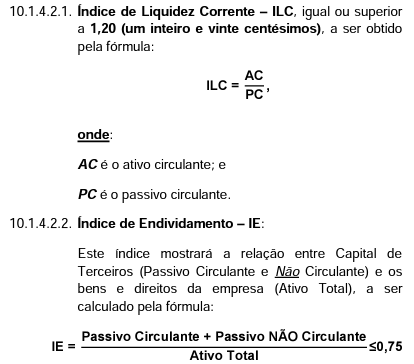 ÍNDICES ECONÔMICOS: ÍNDICES ECONÔMICOS: OBSERVAÇÕES: EDITAL: O edital e seus anexos encontram-se disponíveis para acesso dos interessados no site da PBH, no link licitações e editais (https://prefeitura.pbh.gov.br/licitacoes) e também na GERÊNCIA DE GESTÃO DE PROCESSOS - GEPRO-SD da Superintendência de Desenvolvimento da Capital - SUDECAP, localizada em Belo Horizonte na Rua dos Guajajaras, n° 1.107, Térreo, Lourdes, de segunda à sexta-feira, no horário de 9h às 12h e de 14h às 17h. As cópias poderão ser obtidas por meio digital, mediante a apresentação pelos interessados mediante o fornecimento de DVD-R não utilizado, ou por cópia reprográfica, com o recolhimento do valor correspondente, através de Guia de Arrecadação, a ser calculado conforme a quantidade de folhas. Os projetos somente serão disponibilizados em meio digital, mediante a apresentação de DVD-R não utilizado. CONSULTAS DE CARÁTER TÉCNICO OU LEGAL E IMPUGNAÇÕES: CONFORME ITEM 6 DO EDITAL. REFERÊNCIA DE TEMPO: Horário de Brasília.SITE: https://prefeitura.pbh.gov.br/obras-e-infraestrutura/licitacao/concorrencia-055-2021 OBSERVAÇÕES: EDITAL: O edital e seus anexos encontram-se disponíveis para acesso dos interessados no site da PBH, no link licitações e editais (https://prefeitura.pbh.gov.br/licitacoes) e também na GERÊNCIA DE GESTÃO DE PROCESSOS - GEPRO-SD da Superintendência de Desenvolvimento da Capital - SUDECAP, localizada em Belo Horizonte na Rua dos Guajajaras, n° 1.107, Térreo, Lourdes, de segunda à sexta-feira, no horário de 9h às 12h e de 14h às 17h. As cópias poderão ser obtidas por meio digital, mediante a apresentação pelos interessados mediante o fornecimento de DVD-R não utilizado, ou por cópia reprográfica, com o recolhimento do valor correspondente, através de Guia de Arrecadação, a ser calculado conforme a quantidade de folhas. Os projetos somente serão disponibilizados em meio digital, mediante a apresentação de DVD-R não utilizado. CONSULTAS DE CARÁTER TÉCNICO OU LEGAL E IMPUGNAÇÕES: CONFORME ITEM 6 DO EDITAL. REFERÊNCIA DE TEMPO: Horário de Brasília.SITE: https://prefeitura.pbh.gov.br/obras-e-infraestrutura/licitacao/concorrencia-055-2021 OBSERVAÇÕES: EDITAL: O edital e seus anexos encontram-se disponíveis para acesso dos interessados no site da PBH, no link licitações e editais (https://prefeitura.pbh.gov.br/licitacoes) e também na GERÊNCIA DE GESTÃO DE PROCESSOS - GEPRO-SD da Superintendência de Desenvolvimento da Capital - SUDECAP, localizada em Belo Horizonte na Rua dos Guajajaras, n° 1.107, Térreo, Lourdes, de segunda à sexta-feira, no horário de 9h às 12h e de 14h às 17h. As cópias poderão ser obtidas por meio digital, mediante a apresentação pelos interessados mediante o fornecimento de DVD-R não utilizado, ou por cópia reprográfica, com o recolhimento do valor correspondente, através de Guia de Arrecadação, a ser calculado conforme a quantidade de folhas. Os projetos somente serão disponibilizados em meio digital, mediante a apresentação de DVD-R não utilizado. CONSULTAS DE CARÁTER TÉCNICO OU LEGAL E IMPUGNAÇÕES: CONFORME ITEM 6 DO EDITAL. REFERÊNCIA DE TEMPO: Horário de Brasília.SITE: https://prefeitura.pbh.gov.br/obras-e-infraestrutura/licitacao/concorrencia-055-2021 ÓRGÃO LICITANTE: DEPARTAMENTO DE EDIFICAÇÕES E ESTRADAS DE RODAGEM DE MINAS GERAIS - DERÓRGÃO LICITANTE: DEPARTAMENTO DE EDIFICAÇÕES E ESTRADAS DE RODAGEM DE MINAS GERAIS - DERCONCORRÊNCIA AVISO DE LICITAÇÃO Edital nº: 014/2022. Processo SEI nº: 2300.01.0019583/2022-36.CONCORRÊNCIA AVISO DE LICITAÇÃO Edital nº: 014/2022. Processo SEI nº: 2300.01.0019583/2022-36.Endereço: Av. dos Andradas, 1.120, sala 1009, Belo Horizonte/MG.Informações: Telefone: 3235-1272 - site www.der.mg.gov.br - E-mail: asl@deer.mg.gov.br Endereço: Av. dos Andradas, 1.120, sala 1009, Belo Horizonte/MG.Informações: Telefone: 3235-1272 - site www.der.mg.gov.br - E-mail: asl@deer.mg.gov.br Endereço: Av. dos Andradas, 1.120, sala 1009, Belo Horizonte/MG.Informações: Telefone: 3235-1272 - site www.der.mg.gov.br - E-mail: asl@deer.mg.gov.br Endereço: Av. dos Andradas, 1.120, sala 1009, Belo Horizonte/MG.Informações: Telefone: 3235-1272 - site www.der.mg.gov.br - E-mail: asl@deer.mg.gov.br OBJETO: Estabilização de Encosta instável e Construção de Variante na Rodovia MG-457, trecho Bom Jardim de Minas - Santa Rita de Jacutinga. A execução dos serviços descritos está restrita ao âmbito de circunscrição da 30ª URG do DER/MG - Juiz de Fora.OBJETO: Estabilização de Encosta instável e Construção de Variante na Rodovia MG-457, trecho Bom Jardim de Minas - Santa Rita de Jacutinga. A execução dos serviços descritos está restrita ao âmbito de circunscrição da 30ª URG do DER/MG - Juiz de Fora.DATAS: ABERTURA: 19/04/2022 às 09:00Entrega dos envelopes de proposta e documentação deverá ser realizada até às 17:00 do dia 18/04/2022.Prazo de execução: conforme edital. DATAS: ABERTURA: 19/04/2022 às 09:00Entrega dos envelopes de proposta e documentação deverá ser realizada até às 17:00 do dia 18/04/2022.Prazo de execução: conforme edital. VALORESVALORESVALORESVALORESValor Estimado da ObraCapital Social Igual ou SuperiorGarantia de PropostaValor do EditalR$ 6.818.575,09R$ -R$ 68.180,00R$ -CAPACIDADE TÉCNICA: ATESTADO (S) DE CAPACIDADE TÉCNICA DO RESPONSÁVEL TÉCNICO da empresa, fornecido por pessoa jurídica de direito público ou privado, devidamente certificado pelo Conselho Regional de Engenharia e Agronomia – CREA, acompanhado da respectiva Certidão de Acervo Técnico – CAT, comprovando ter executado serviços de terraplenagem. CAPACIDADE TÉCNICA: ATESTADO (S) DE CAPACIDADE TÉCNICA DO RESPONSÁVEL TÉCNICO da empresa, fornecido por pessoa jurídica de direito público ou privado, devidamente certificado pelo Conselho Regional de Engenharia e Agronomia – CREA, acompanhado da respectiva Certidão de Acervo Técnico – CAT, comprovando ter executado serviços de terraplenagem. CAPACIDADE TÉCNICA: ATESTADO (S) DE CAPACIDADE TÉCNICA DO RESPONSÁVEL TÉCNICO da empresa, fornecido por pessoa jurídica de direito público ou privado, devidamente certificado pelo Conselho Regional de Engenharia e Agronomia – CREA, acompanhado da respectiva Certidão de Acervo Técnico – CAT, comprovando ter executado serviços de terraplenagem. CAPACIDADE TÉCNICA: ATESTADO (S) DE CAPACIDADE TÉCNICA DO RESPONSÁVEL TÉCNICO da empresa, fornecido por pessoa jurídica de direito público ou privado, devidamente certificado pelo Conselho Regional de Engenharia e Agronomia – CREA, acompanhado da respectiva Certidão de Acervo Técnico – CAT, comprovando ter executado serviços de terraplenagem. CAPACIDADE OPERACIONAL:  COMPROVAÇÃO DE APTIDÃO DE DESEMPENHO TÉCNICO DA LICITANTE, por meio de atestado (s) ou certidão (ões), fornecidos por pessoa jurídica de direito público ou privado, comprovando ter executado os serviços a seguir discriminados, nas quantidades mínimas, referentes a parcela de maior relevância técnica ou econômica. Retaludamento 70.600,00 m³Escavação, carga, descarga e transporte de material 21.400,00 m³ Gabião 360,00 m³CAPACIDADE OPERACIONAL:  COMPROVAÇÃO DE APTIDÃO DE DESEMPENHO TÉCNICO DA LICITANTE, por meio de atestado (s) ou certidão (ões), fornecidos por pessoa jurídica de direito público ou privado, comprovando ter executado os serviços a seguir discriminados, nas quantidades mínimas, referentes a parcela de maior relevância técnica ou econômica. Retaludamento 70.600,00 m³Escavação, carga, descarga e transporte de material 21.400,00 m³ Gabião 360,00 m³CAPACIDADE OPERACIONAL:  COMPROVAÇÃO DE APTIDÃO DE DESEMPENHO TÉCNICO DA LICITANTE, por meio de atestado (s) ou certidão (ões), fornecidos por pessoa jurídica de direito público ou privado, comprovando ter executado os serviços a seguir discriminados, nas quantidades mínimas, referentes a parcela de maior relevância técnica ou econômica. Retaludamento 70.600,00 m³Escavação, carga, descarga e transporte de material 21.400,00 m³ Gabião 360,00 m³CAPACIDADE OPERACIONAL:  COMPROVAÇÃO DE APTIDÃO DE DESEMPENHO TÉCNICO DA LICITANTE, por meio de atestado (s) ou certidão (ões), fornecidos por pessoa jurídica de direito público ou privado, comprovando ter executado os serviços a seguir discriminados, nas quantidades mínimas, referentes a parcela de maior relevância técnica ou econômica. Retaludamento 70.600,00 m³Escavação, carga, descarga e transporte de material 21.400,00 m³ Gabião 360,00 m³ÍNDICES ECONÔMICOS: conforme edital. ÍNDICES ECONÔMICOS: conforme edital. ÍNDICES ECONÔMICOS: conforme edital. ÍNDICES ECONÔMICOS: conforme edital. OBSERVAÇÕES: O Diretor Geral do Departamento de Edificações e Estradas de Rodagem do Estado de Minas Gerais - DER/MG torna público que fará realizar, através da Comissão Permanente de Licitação, às 09:00hs (nove horas) do dia 19/04/2022, em seu edifício-sede, à Av. dos Andradas, 1.120, sala 1009, nesta capital, licitação na modalidade CONCORRÊNCIA para a Estabilização de Encosta instável e Construção de Variante na Rodovia MG-457, trecho Bom Jardim de Minas - Santa Rita de Jacutinga. A execução dos serviços descritos está restrita ao âmbito de circunscrição da 30ª URG do DER/MG - Juiz de Fora, de acordo com edital e composições de custos unitários constantes do quadro de quantidades, que estarão disponíveis no endereço acima citado e no site www.der.mg.gov.br, a partir do dia 15/03/2022. A entrega dos envelopes de proposta e documentação deverá ser realizada até às 17:00hs (dezessete horas) do dia 18/04/2022 na forma prevista no Edital, no Serviço de Protocolo e Arquivo – SPA do DER/MG. A visita técnica ocorrerá nos dias 24/03/2022 e 25/03/2022, mediante agendamento. Informações complementares poderão ser obtidas pelo telefone 3235-1272 ou pelo site acima mencionado.http://www.der.mg.gov.br/transparencia/licitacoes/concorrencias-tomadas-de-preco-2022/2005-licitacoes/concorrencias-tomadas-de-preco-2022/2794-edital-014-2022 OBSERVAÇÕES: O Diretor Geral do Departamento de Edificações e Estradas de Rodagem do Estado de Minas Gerais - DER/MG torna público que fará realizar, através da Comissão Permanente de Licitação, às 09:00hs (nove horas) do dia 19/04/2022, em seu edifício-sede, à Av. dos Andradas, 1.120, sala 1009, nesta capital, licitação na modalidade CONCORRÊNCIA para a Estabilização de Encosta instável e Construção de Variante na Rodovia MG-457, trecho Bom Jardim de Minas - Santa Rita de Jacutinga. A execução dos serviços descritos está restrita ao âmbito de circunscrição da 30ª URG do DER/MG - Juiz de Fora, de acordo com edital e composições de custos unitários constantes do quadro de quantidades, que estarão disponíveis no endereço acima citado e no site www.der.mg.gov.br, a partir do dia 15/03/2022. A entrega dos envelopes de proposta e documentação deverá ser realizada até às 17:00hs (dezessete horas) do dia 18/04/2022 na forma prevista no Edital, no Serviço de Protocolo e Arquivo – SPA do DER/MG. A visita técnica ocorrerá nos dias 24/03/2022 e 25/03/2022, mediante agendamento. Informações complementares poderão ser obtidas pelo telefone 3235-1272 ou pelo site acima mencionado.http://www.der.mg.gov.br/transparencia/licitacoes/concorrencias-tomadas-de-preco-2022/2005-licitacoes/concorrencias-tomadas-de-preco-2022/2794-edital-014-2022 OBSERVAÇÕES: O Diretor Geral do Departamento de Edificações e Estradas de Rodagem do Estado de Minas Gerais - DER/MG torna público que fará realizar, através da Comissão Permanente de Licitação, às 09:00hs (nove horas) do dia 19/04/2022, em seu edifício-sede, à Av. dos Andradas, 1.120, sala 1009, nesta capital, licitação na modalidade CONCORRÊNCIA para a Estabilização de Encosta instável e Construção de Variante na Rodovia MG-457, trecho Bom Jardim de Minas - Santa Rita de Jacutinga. A execução dos serviços descritos está restrita ao âmbito de circunscrição da 30ª URG do DER/MG - Juiz de Fora, de acordo com edital e composições de custos unitários constantes do quadro de quantidades, que estarão disponíveis no endereço acima citado e no site www.der.mg.gov.br, a partir do dia 15/03/2022. A entrega dos envelopes de proposta e documentação deverá ser realizada até às 17:00hs (dezessete horas) do dia 18/04/2022 na forma prevista no Edital, no Serviço de Protocolo e Arquivo – SPA do DER/MG. A visita técnica ocorrerá nos dias 24/03/2022 e 25/03/2022, mediante agendamento. Informações complementares poderão ser obtidas pelo telefone 3235-1272 ou pelo site acima mencionado.http://www.der.mg.gov.br/transparencia/licitacoes/concorrencias-tomadas-de-preco-2022/2005-licitacoes/concorrencias-tomadas-de-preco-2022/2794-edital-014-2022 OBSERVAÇÕES: O Diretor Geral do Departamento de Edificações e Estradas de Rodagem do Estado de Minas Gerais - DER/MG torna público que fará realizar, através da Comissão Permanente de Licitação, às 09:00hs (nove horas) do dia 19/04/2022, em seu edifício-sede, à Av. dos Andradas, 1.120, sala 1009, nesta capital, licitação na modalidade CONCORRÊNCIA para a Estabilização de Encosta instável e Construção de Variante na Rodovia MG-457, trecho Bom Jardim de Minas - Santa Rita de Jacutinga. A execução dos serviços descritos está restrita ao âmbito de circunscrição da 30ª URG do DER/MG - Juiz de Fora, de acordo com edital e composições de custos unitários constantes do quadro de quantidades, que estarão disponíveis no endereço acima citado e no site www.der.mg.gov.br, a partir do dia 15/03/2022. A entrega dos envelopes de proposta e documentação deverá ser realizada até às 17:00hs (dezessete horas) do dia 18/04/2022 na forma prevista no Edital, no Serviço de Protocolo e Arquivo – SPA do DER/MG. A visita técnica ocorrerá nos dias 24/03/2022 e 25/03/2022, mediante agendamento. Informações complementares poderão ser obtidas pelo telefone 3235-1272 ou pelo site acima mencionado.http://www.der.mg.gov.br/transparencia/licitacoes/concorrencias-tomadas-de-preco-2022/2005-licitacoes/concorrencias-tomadas-de-preco-2022/2794-edital-014-2022 